3. melléklet a 28/2017. (XII. 04.) önkormányzati rendelethezHelyi védelem alá helyezett értékek térképe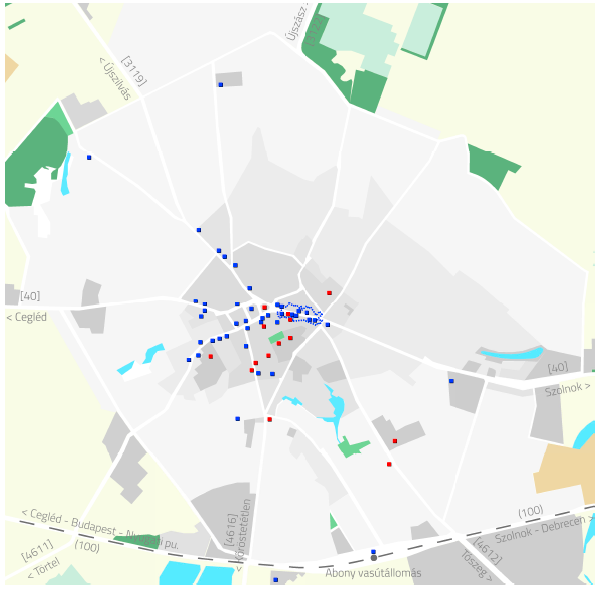 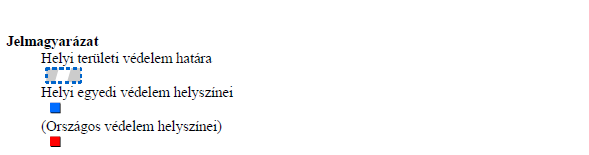 